Φύλλο εργασίαςΠροσπάθησε να βάλεις τις παρακάτω λέξεις στη θέση που πρέπει. Η τελευταία συλλαβή της κάθε λέξης γίνεται η πρώτη συλλαβή της επόμενης λέξης.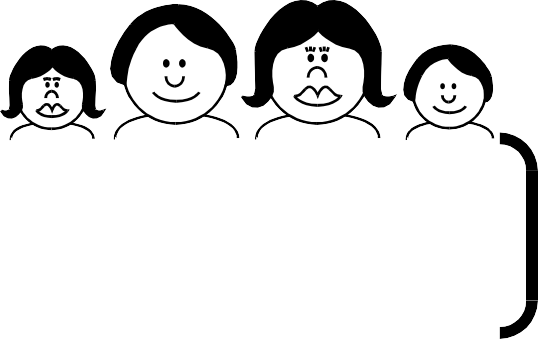 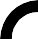 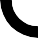 ΓιλέκαΞεχώρισε στο νανούρισμα τις μονοσύλλαβες, δισύλλαβες, τρισύλλαβες και πολυσύλλαβες λέξεις. Ύστερα γράψε την καθεμιά στην ομάδα που ταιριάζει.«Κοιμήσου και παρήγγειλα παπούτσια στον τσαγκάρη, να σου τα κάνει κόκκινα με το μαργαριτάρι».Μονοσύλλαβες (μια συλλαβή)Δισύλλαβες (δυο συλλαβές)Τρισύλλαβες (τρεις συλλαβές)Πολυσύλλαβες (περισσότερες από τρεις συλλαβές)Συμπλήρωσε τις παρακάτω προτάσεις διαλέγοντας κάθε φορά τη σωστή λέξη από το ζευγάρι της παρένθεσης.(πότε-ποτέ)Τον ρώτησα 	θα έρθει.Υποσχέθηκαν ότι δεν θα το ξανακάνω 	.(φόρα-φορά)Παίρνω το φάρμακο μια 		την ημέρα. Κτύπησε ΜΕ 	πάνω στον τοίχο.(ματιά-μάτια)Με τσούζουν τα 		μου. Έριξα μια τελευταία 	στην ορθογραφία μου.(πορτοκάλι-πορτοκαλί)Το αγαπημένο μου φρούτο είναι το 	. Το αγαπημένο μου χρώμα είναι το 		.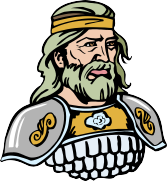 Διάβασε με προσοχή το παρακάτω κείμενο και τόνισε σωστά.Μια φορα κι εναν καιρο, ηταν ενας τρανος αρχοντας που τα ειχε ολα. Στον τεραστιο πυργο του, χτισμενο στην κορυφη ενος καταπρασινου λοφου, ολα ηταν απο χρυσαφι, το τραπεζι του ηταν παντα στρωμενο με του πουλιου το γαλα και οι δεκαδες υπηρετες του ηταν παντα ετοιμοι να προφτασουν και την παραμικρη του επιθυμια. Τοσα ηταν τα πλουτη του, που αν ηθελε ποτε να μετρησει τα φλουρια που γεμιζαν τα σεντουκια του, θα χρειαζοταν, συμφωνα με τους υπολογισμους μου, ογδοντα εννια χρονια. Κι ομως ο παμπλουτος αυτος ανθρωπος δεν ηταν ευτυχισμενος.Β. Κάντζολα-Σαμπατάκου, Το δέντρο με τα παραμύθια, εκδ. Ελληνικά ΓράμματαΤΟ ΚΕΙΜΕΝΟ ΤΗΣ ΑΣΚΗΣΗΣ 4 ΘΑ ΤΟ ΧΕΤΕ ΚΑΙ ΓΙΑ ΑΝΑΓΝΩΣΗ. ΘΑ ΜΟΥ ΤΟ ΔΙΑΒΑΣΕΤΕ ΣΤΟ ΜΑΘΗΜΑ ΠΟΥ ΘΑ ΚΑΝΟΥΜΕ ΤΗΝ ΤΕΤΑΡΤΗ .ΛέξηΣυλλαβίζω τη λέξηΟνομάζω τη λέξηανάλογα με τον αριθμό των συλλαβών τηςβάζοθυμάριεφημερίδαελέφανταςναιθες